Številka: 011-13/2018Datum:   28. 3. 2018Z A P I S N I K29. redne seje Statutarno-pravne komisije, dne 28. marca 2018, ob 17.30 uriPRISOTNI: Nina KLEVA, Manca VADNJAL, Vlado MARIČ, Erika SKRLIČ, Miran HROVATIN,ODSOTNI: Breda PEČAN - opravičeno, Gašper ČEHOVINOSTALI PRISOTNI:	 Peter ZOVKO - vodja SRF, mag. Irena PRODAN – VS iz UGDIKR, mag. Tomaž UMEK – vodja UGDIKR, Maja Marinšek – VS iz UGDIKR, Vesna VičičKarmen Pavlič, podsekretar za pravne zadeve - vodja SPZ, zapisničarka,Namestnica predsednice je ugotovila, da je Statutarno-pravna komisija sklepčna, saj je bilo prisotnih 5 članov od sedmih (7). Namestnica predsednice je prebrala dnevni red in odprla razpravo.D N E V N I    R E D:Potrditev zapisnika 28. redne seje Statutarno–pravne komisije;Zaključni račun proračuna Občine Izola za leto 2017: Predlog Odloka o Zaključnem računu proračuna za leto 2017Predlog Uradnega prečiščenega besedila Statuta Občine Izola;Predlog Uradnega prečiščenega besedila Odloka o gospodarskih javnih službah;Predlog Uradnega prečiščenega besedila Odloka o ureditvi statusa javnega podjetja Komunala Izola d.o.o.;Predlog Uradnega prečiščenega besedila Odloka o ureditvenem načrtu Malija; Predlog Odloka o razveljavitvi Odloka o načinu izvajanja dimnikarske službe na območju občine Izola (Uradne objave, št. 12/98), prva obravnava s predlogom za skrajšani postopek;Predlog sprememb in dopolnitev Poslovnika Občinskega sveta;Razno.Predlog dnevnega reda je bil soglasno sprejet, od 5 prisotnih članov komisije se jih je 5 opredelilo, 5 je glasovalo za, nihče proti.K točki 1Potrditev zapisnika 28. redne seje Statutarno – pravne komisijeNamestnica predsednice je odprla razpravo o zapisniku 28. seje Statutarno – pravne komisije.Zapisnik je bil sprejet, od 5 prisotnih članov komisije se jih je 5 opredelilo, 5 je glasovalo za, nihče proti.K točki 2Predlog Odloka o Zaključnem računu proračuna za leto 2017Namestnica predsednice je odprla razpravo. Ker ni bilo drugih razpravljavcev, je namestnica predsednice razpravo zaključila in dala na glasovanje sledeče:Statutarno – pravna komisija je obravnavala predlog Odloka o Zaključnem računu proračuna za leto 2017 in sprejela sledečeMNENJEStatutarno-pravna komisija predlaga Občinskemu svetu, da sprejme predlog Odloka o Zaključnem računu proračuna za leto 2017.Mnenje je bilo sprejeto, od 5 prisotnih članov komisije se jih je 5 opredelilo, 5 je glasovalo za, nihče proti.K točki 3Predlog Uradnega prečiščenega besedila Statuta Občine Izola;Namestnica predsednice je odprla razpravo. Ker ni bilo drugih razpravljavcev, je namestnica predsednice razpravo zaključila in dala na glasovanje sledeče:Statutarno – pravna komisija je obravnavala predlog Uradnega prečiščenega besedila Statuta Občine Izola in sprejela sledečeMNENJEStatutarno-pravna komisija predlaga Občinskemu svetu, da potrdi predlog Uradnega prečiščenega besedila Statuta Občine Izola, v katerem so odstavki, skladno z Nomotehničnimi smernicami Službe Vlade RS za zakonodajo, oštevilčeni. Mnenje je bilo sprejeto, od 5 prisotnih članov komisije se jih je 5 opredelilo, 5 je glasovalo za, nihče proti.K točki 4Predlog Uradnega prečiščenega besedila Odloka o gospodarskih javnih službah;Namestnica predsednice je odprla razpravo. Pojasnilo je podala mag. Irena Prodan.Ker ni bilo drugih razpravljavcev, je namestnica predsednice razpravo zaključila in dala na glasovanje sledeče:Statutarno – pravna komisija je obravnavala predlog Uradnega prečiščenega besedila Odloka o gospodarskih javnih službah in sprejela sledečeMNENJEStatutarno-pravna komisija predlaga Občinskemu svetu, da potrdi predlog Uradnega prečiščenega besedila Odloka o gospodarskih javnih službah.Mnenje je bilo sprejeto, od 5 prisotnih članov komisije se jih je 5 opredelilo, 5 je glasovalo za, nihče proti.K točki 5Predlog Uradnega prečiščenega besedila Odloka o ureditvi statusa javnega podjetja Komunala Izola d.o.o.Namestnica predsednice je odprla razpravo. Pojasnilo je podala mag. Irena Prodan.Ker ni bilo drugih razpravljavcev, je namestnica predsednice razpravo zaključila in dala na glasovanje sledeče:Statutarno – pravna komisija je obravnavala predlog Uradnega prečiščenega besedila Odloka o ureditvi statusa javnega podjetja Komunala Izola d.o.o. in sprejela sledečeMNENJEStatutarno-pravna komisija predlaga Občinskemu svetu, da potrdi predlog Uradnega prečiščenega besedila Odloka o ureditvi statusa javnega podjetja Komunala Izola d.o.o. s tem, da se v uvodnem delu, ki obsega zakonsko podlago, popravi očitno napako in sicer namesto »Odloka o tržnem redu« se napiše »Odloka o ureditvi statusa javnega podjetja Komunala Izola d.o.o.«Mnenje je bilo sprejeto, od 5 prisotnih članov komisije se jih je 5 opredelilo, 5 je glasovalo za, nihče proti.K točki 6Predlog Uradnega prečiščenega besedila Odloka o ureditvenem načrtu MalijaNamestnica predsednice je odprla razpravo. Pojasnilo je podala Maja Marinšek.Ker ni bilo drugih razpravljavcev, je namestnica predsednice razpravo zaključila in dala na glasovanje sledeče:Statutarno – pravna komisija je obravnavala predlog Uradnega prečiščenega besedila Odloka o ureditvenem načrtu Malija in sprejela sledečeMNENJEStatutarno-pravna komisija predlaga Občinskemu svetu, da potrdi predlog Uradnega prečiščenega besedila Odloka o ureditvenem načrtu Malija, v katerem so odstavki, skladno z Nomotehničnimi smernicami Službe Vlade RS za zakonodajo, oštevilčeni.Mnenje je bilo sprejeto, od 5 prisotnih članov komisije se jih je 5 opredelilo, 5 je glasovalo za, nihče proti.K točki 7Predlog Odloka o razveljavitvi Odloka o načinu izvajanja dimnikarske službe na območju občine Izola (Uradne objave, št. 12/98), prva obravnava s predlogom za skrajšani postopek;Namestnica predsednice je odprla razpravo. Pojasnilo je podala mag. Irena Prodan.Ker ni bilo drugih razpravljavcev, je namestnica predsednice razpravo zaključila in dala na glasovanje sledeče:Statutarno – pravna komisija je obravnavala predlog Odloka o razveljavitvi Odloka o načinu izvajanja dimnikarske službe na območju občine Izola (Uradne objave, št. 12/98) in sprejela sledečeMNENJEStatutarno-pravna komisija ugotavlja, da naslov predloga odloka ni skladen s predlogom sklepa, zato predlaga Občinskemu svetu popravljen naslov odloka, ki se glasi: »Odlok o razveljavitvi Odloka o načinu izvajanja dimnikarske službe na območju občine Izola«. Statutarno-pravna komisija nadalje ugotavlja, da je potrebno v 1. členu odloka, za vejico, besedilo »preneha veljati« nadomestiti z besedilom »se razveljavi«, zato predlaga Občinskemu svetu, da to sprejme.Sejo je tik pred glasovanjem o predmetni točki, iz upravičenih razlogov, zapustila Manca Vadnjal. Mnenje je bilo sprejeto, od 4 prisotnih članov komisije so se 4 opredelili, 4 so glasovali za, nihče proti.K točki 8Predlog sprememb in dopolnitev Poslovnika Občinskega svetaNamestnica predsednice je odprla razpravo. Po več časa trajajoči razpravi članov, se je izoblikovalo sledeči sklep:Statutarno – pravna komisija predlaga, da strokovna služba pripravi besedilo predloga 94.k člena predloga sprememb in dopolnitev poslovnika, v skladu s 6. členom Zakona o voznikih, vključno s sestavo sveta (preveri obstoječo sestavo tega sveta pri poročevalcu sveta).Mnenje je bilo sprejeto, od 4 prisotnih članov komisije so se 4 opredelili, 4 so glasovali za, nihče proti.K točki 9	RaznoPod točko Razno ni bilo razprave.Seja Statutarno pravne komisije se je zaključila ob 19:25 uri.Namestnica predsednice pooblašča člana SPK, gospoda Vlada Mariča, da na seji OS dne 29.3.2018, nastopi kot poročevalec namesto nje oz. v njenem imenu. Gospod Marič pooblastilo sprejme.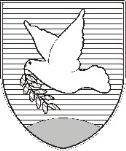 OBČINA IZOLA – COMUNE DI ISOLAOBČINSKI SVET – CONSIGLIO COMUNALEStatutarno-pravna komisijaCommissione giuridico - statutaria Sončno nabrežje 8 – Riva del Sole 86310 Izola – IsolaTel: 05 66 00 100, Fax: 05 66 00 110E-mail: posta.oizola@izola.siWeb: http://www.izola.si/Zapisala:Karmen PAVLIČ Namestnica predsednice:Nina KLEVA